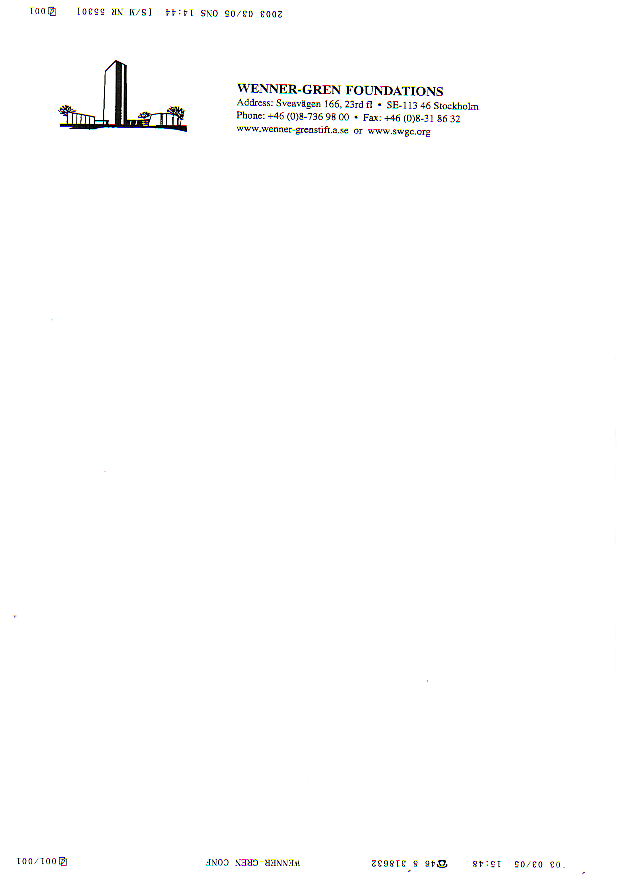 Wenner-Gren Stiftelserna       			Sveavägen 166, 23 tr	113 46 Stockholm	Tel: 08-736 98 00RekvisitionsblankettRekvisitionsblankettTyp av anslag:Externt symposiumKontraktsnr:Namn på kontraktsansvarig:Tidsperiod som utbetalningen gäller:Namn på symposiet:      Institutionens plusgironr:Institutionens bankgironr:Referens:Härmed intygas att medlen används såsom angivits i kontraktet och att informationen ovan är korrektUnderskrift kontraktsansvarig:Datum: